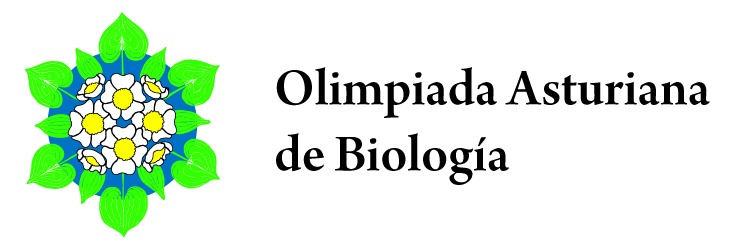 Autorización para participar en la Olimpiada Asturiana de Biología
Curso 20   - 20  Nombre del profesor responsable:      Nombre del centro de estudios:      Dirección del centro:      Teléfono:       			Correo electrónico:      El abajo firmante autoriza a que los siguientes alumnos de su centro participen en la Olimpiada Asturiana de Biología, Fase Autonómica de la Olimpiada Española de Biología:El profesor responsable deberá enviar este documento cubierto, firmado, sellado y escaneado a asturias@olimpiadadebiologia.edu.esSe ruega escribir el nombre y apellidos de todos los alumnos a ordenador, o a mano y en mayúsculas. Si hiciera falta incluir más nombres, se pueden adjuntar más hojas.Los alumnos deberán, asimismo, rellenar el formulario de inscripción que se encuentra en olimpiadadebiologia.edu.es/asturias/inscripcion.htmlFirmado:(Sello del centro)En      , a    de       de     